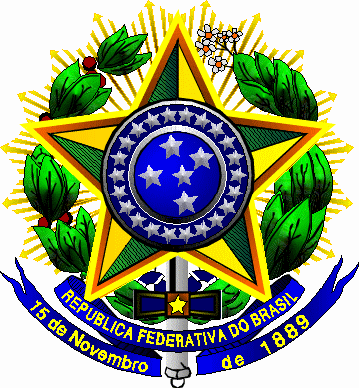 SERVIÇO PÚBLICO FEDERAL Universidade Federal FluminenseDECLARAÇÃO ORIENTADOR PARA TRABALHO DE CAMPO (MESTRADO E DOUTORADO)ALUNO: ALUNO: MATRÍCULA:TELEFONE:E-MAIL:E-MAIL:PROGRAMA DE PÓS-GRADUAÇÃO (CURSO SEM SIGLA):Programa de Pós-Graduação em Direito ConstitucionalPROGRAMA DE PÓS-GRADUAÇÃO (CURSO SEM SIGLA):Programa de Pós-Graduação em Direito ConstitucionalPROGRAMA DE PÓS-GRADUAÇÃO (CURSO SEM SIGLA):Programa de Pós-Graduação em Direito ConstitucionalORIENTADOR(A): ORIENTADOR(A): ORIENTADOR(A): Declaro para os devidos fins que o trabalho de campo a ser realizado pelo(a) aluno(a) xxxxxxx, Matrícula xxxxxxxx, está vinculado ao Programa de Pós-Graduação em Direito Constitucional, Projeto de Pesquisa: xxxxxxxxx, desenvolvido pelo(a) discente.Torna-se indispensável, o trabalho de campo a ser realizado, para a conclusão da dissertação. Declaro para os devidos fins que o trabalho de campo a ser realizado pelo(a) aluno(a) xxxxxxx, Matrícula xxxxxxxx, está vinculado ao Programa de Pós-Graduação em Direito Constitucional, Projeto de Pesquisa: xxxxxxxxx, desenvolvido pelo(a) discente.Torna-se indispensável, o trabalho de campo a ser realizado, para a conclusão da dissertação. Declaro para os devidos fins que o trabalho de campo a ser realizado pelo(a) aluno(a) xxxxxxx, Matrícula xxxxxxxx, está vinculado ao Programa de Pós-Graduação em Direito Constitucional, Projeto de Pesquisa: xxxxxxxxx, desenvolvido pelo(a) discente.Torna-se indispensável, o trabalho de campo a ser realizado, para a conclusão da dissertação.                                                            ________________________________                                                                       ASSINATURA E CARIMBO DO ORIENTADOR                                                                   ________________________________                                                                       ASSINATURA E CARIMBO DO ORIENTADOR                                                                   ________________________________                                                                       ASSINATURA E CARIMBO DO ORIENTADOR        